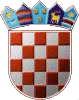 	REPUBLIKA HRVATSKAKRAPINSKO ZAGORSKA ŽUPANIJA      OPĆINA VELIKO TRGOVIŠĆE        						             OPĆINSKO VIJEĆE											   KLASA: 021-01/19-01/8								 UR.BROJ:2197/05-05-19 -3							-Veliko Trgovišće,  18.04.2019.g.  	Na temelju članka 108. Zakona o proračunu („Narodne novine“ broj: 87/08., 136/12. i  15/15.) i članka 35. Statuta općine Veliko Trgovišće („Službeni glasnik KZŽ“ broj: 23/09., 8/13. 6/18.) Općinsko vijeće općine Veliko Trgovišće na 12. sjednici održanoj dana 18.travnja 2019. godine  donijelo jeO  D  L  U  K  Uo godišnjem izvještaju o izvršenju Proračuna za 2018. godinuČlanak 1.	Godišnji izvještaj o izvršenju Proračuna općine Veliko Trgovišće za 2018. godinu sadrži:opći dio Proračuna koji čini Račun prihoda i rashoda prema ekonomskoj klasifikaciji, prema izvorima financiranja i prema funkcijskoj klasifikaciji  i Račun financiranja na razini odjeljka ekonomske klasifikacije i prema izvorima financiranja,posebni dio Proračuna po organizacijskoj i programskoj klasifikaciji te razini odjeljka ekonomske klasifikacije,razvojne programe,izvještaj o zaduživanju na domaćem i stranom tržištu novca i kapitala,izvještaj o korištenju proračunske zalihe,izvještaj o danim jamstvima i izdacima po jamstvima.Članak 2.	Ostvareni manjak prihoda u iznosu od   2.174.750,20  kn prenosi se u Proračun općine Veliko Trgovišće za 2019. godinu.Članak 3.Izvršenje Proračuna prema članku 1. ove  Odluka prikazano je u Izvještaju  koji se prilaže ovog odluci i čini njezin sastavni dio.Članak 4.		Ova odluka stupa na snagu prvog dana od dana objave, a objavit će se u Službenom glasniku KZŽ.																				    PREDSJEDNIK							     						       							OPĆINSKOG VIJEĆA													      						           Zlatko Žeinski,dipl.oec.